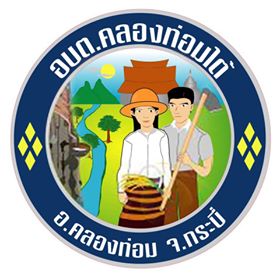  คู่มือการลา    (พนักงานส่วนตำบล)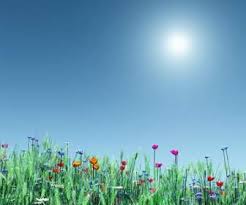 	ประเภทวันลา  11  ประเภท	1. ลาป่วย 	2. ลาคลอดบุตร 	3. ลากิจส่วนตัว 	4. ลาพักผ่อน 	5. ลาอุปสมบท หรือลาไปประกอบพิธีฮัจย์	6. ลาเข้ารับการตรวจเลือก  หรือเข้ารับการเตรียมพล	7. ลาไปศึกษา ฝึกอบรม ดูงานหรือปฏิบัติการวิจัย	8. ลาไปปฏิบัติงานในองค์การระหว่างประเทศ	9. ลาติดตามคู่สมรส	10. ลาไปช่วยเหลือภริยาที่คลอดบุตร (ไม่เกิน 15 วัน)	11. ลาไปฟื้นฟูสมรรถภาพด้านอาชีพ (ไม่เกิน 12 เดือน)									งานการเจ้าหน้าที่						สำนักปลัด องค์การบริหารส่วนตำบลคลองท่อมใต้คำนำ		ในการปฏิบัติราชการนอกจากพนักงานส่วนตำบลจะได้รับเงินเดือนเป็นค่าตอบแทนในการปฏิบัติงานแล้ว ทางราชการยังได้จัดสวัสดิการและประโยชน์เกื้อกูลที่ไม่เป็นตัวเงิน เช่น สวัสดิการ   การลา  เป็นต้น  ทั้งนี้  เพื่อเป็นการสร้างแรงจูงใจและขวัญกำลังใจในการปฏิบัติราชการให้แก่พนักงานส่วนตำบล ในการจัดทำ “คู่มือการลาของพนักงานส่วนตำบล” มีวัตถุประสงค์เพื่อให้เจ้าหน้าที่ขององค์การบริหารส่วนตำบลทุ่งไทรทอง  เกิดความรู้ความเข้าใจและทราบถึงสิทธิประโยชน์อันพึงจะได้รับเกี่ยวกับการลาประเภทต่างๆ  ได้ใช้เป็นแนวทางในการปฏิบัติให้เกิดความถูกต้อง และเกิดความเป็นธรรมแก่พนักงานส่วนตำบลต่อไป		ข้าพเจ้า หวังเป็นอย่างยิ่งว่าคู่มือการของพนักงานส่วนตำบล นี้  จะเสริมสร้างความรู้ความเข้าใจให้แก่พนักงานส่วนตำบลและผู้สนใจ ใช้เป็นแนวทางในการปฏิบัติงานให้เกิดประโยชน์และหากคู่มือการลาของพนักงานส่วนตำบลดังกล่าว มีข้อบกพร่องประการใด ขอได้แจ้งข้อมูลให้ทราบ  เพื่อผู้จัดทำจะได้นำข้อมูลมาปรับปรุงให้ดียิ่งขึ้นต่อไป								นางสาวสายใจ  รอดเด็น								นักทรัพยากรบุคคลปฏิบัติการ									พฤศจิกายน  2565สารบัญ                                                                                           หน้าการลา											1	วัตถุประสงค์ของการจัดทำคู่มือ								1ประโยชน์ที่ได้รับ										1ผู้มีอำนาจอนุญาต									1ประเภทการลา											2ขั้นตอนวิธีการปฏิบัติเกี่ยวกับการลา							2ประกาศคณะกรรมการพนักงานส่วนตำบลจังหวัดกระบี่					5ระเบียบสำนักนายกรัฐมนตรีว่าด้วยการลาของข้าราชการ พ.ศ. 2555				12แบบใบต่างๆ	-บัญชีลงเวลาปฏิบัติราชการของข้าราชการ					23	-แบบใบลาป่วย  ลาคลอดบุตร  ลากิจส่วนตัว					24	-แบบใบลาไปช่วยเหลือภริยาที่คลอดบุตร					25	-แบบใบลาพักผ่อน								26	-แบบใบลาอุปสมบท							27	-แบบใบลาไปประกอบพิธีฮัจย์  ณ เมืองเมกกะ ประเทศซาอุดีอาระเบีย		28	-แบบใบลาไปศึกษา ฝึกอบรม ปฏิบัติการวิจัย หรือดูงาน			29	-แบบใบลาไปปฏิบัติงานในองค์การระหว่างประเทศ				30	-แบบรายงานผลเกี่ยวกับการลาไปปฏิบัติงานในองค์การระหว่างประเทศ		35	-แบบใบลาติดตามคู่สมรส							37	-แบบใบลาไปฟื้นฟูสมรรถภาพด้านอาชีพ					38	-แบบใบขอยกเลิกวันลา							42หน้า 1การลา  หมายถึง วันที่พนักงานส่วนท้องถิ่น  ไม่สามารถมาทำงานได้ตามปกติ  โดยแจ้งให้หัวหน้าส่วนราชการทราบล่วงหน้า  พร้อมด้วยเหตุผลในการลาจะแจ้งด้วยวาจาหรือทำเป็นหนังสือ  ตามแต่จะตกลงกันเอาไว้  มิฉะนั้นจะถือว่าขาดงานวัตถุประสงค์ของการจัดทำคู่มือเพื่อให้ส่วนราชการในสังกัดองค์การบริหารส่วนตำบลทุ่งไทรทอง ใช้เป็นแนวทางในการปฏิบัติงานเกี่ยวกันวันลาเพื่อให้บุคลากรเกิดความรู้ ความเข้าใจ และทราบถึงสิทธิประโยชน์อันพึงจะได้รับเกี่ยวกับลาประเภทต่างๆเพื่อใช้เป็นแนวทางในการปฏิบัติงานให้เกิดความถูกต้อง  และเกิดความเป็นธรรมแก่บุคลากรในสังกัดองค์การบริหารส่วนตำบลทุ่งไทรทองประโยชน์ที่ได้รับเพื่อสะดวกต่อการบันทึกและจัดเก็บข้อมูลเกี่ยวกับวันลาสามารถตรวจสอบความถูกต้องของการอนุญาตการลาประเภทต่างๆ ได้ใช้ตรวจสอบสิทธิต่างๆ  หากต้องการใช้ประกอบการคำนวณเงินเพื่อขอรับบำเหน็จบำนาญใช้ในการประเมินผลการปฏิบัติงานของบุคลากรผู้มีอำนาจอนุญาตการลา  หน้า 22. ประเภทการลา มี 11 ประเภท  ได้แก่2.1  ลาป่วย (60)2.2 ลาคลอดบุตร (90)2.3 ลากิจส่วนตัว (30)2.4 ลาพักผ่อน (10)2.5 ลาอุปสมบท หรือลาไปประกอบพิธีฮัจย์(120)2.6 ลาเข้ารับการตรวจเลือก  หรือเข้ารับการเตรียมพล2.7 ลาไปศึกษา ฝึกอบรม ดูงานหรือปฏิบัติการวิจัย2.8 ลาไปปฏิบัติงานในองค์การระหว่างประเทศ2.9 ลาติดตามคู่สมรส2.10 ลาไปช่วยเหลือภริยาที่คลอดบุตร (ไม่เกิน 15 วัน)2.11 ลาไปฟื้นฟูสมรรถภาพด้านอาชีพ (ไม่เกิน 12 เดือน)ขั้นตอนวิธีการปฏิบัติเกี่ยวกับการลาการนับวันลา ให้นับตามปีงบประมาณให้นับวันหยุดราชการที่อยู่ในระหว่างวันลาประเภทเดียวกันรวมเป็นวันลาด้วย เพื่อประโยชน์ในการ เสนอและจัดส่งใบลาอนุญาตให้ลาคำนวณวันลา  ได้แก่ วันลาป่วยตามกฎหมายสงเคราะห์ข้าราชการฯ วันลา คลอดบุตร  วันลาอุปสมบท/พิธีฮัจย์  วันลาไปศึกษา/อบรม  วันลาเข้ารับการตรวจเลือก/เตรียมพล  วันลาไปปฏิบัติงานในองค์กรระหว่างประเทศ  วันลาติดตามคู่สมรสและลาไปฟื้นฟูสมรรถภาพด้านอาชีพสำหรับวันลาป่วยซึ่งมิใช่วันลาป่วยตาม(3) วันลากิจส่วนตัว วันลาพักผ่อน และวันลาไปช่วยเหลือภริยาที่คลอดบุตรให้นับเฉพาะวันทำการลาป่วยเสนอใบลาต่อผู้บังคับบัญชาจนถึงผู้มีอำนาจอนุญาตก่อนหรือในวันที่ลา เว้นแต่  ในกรณีจำเป็น  จะเสนอใบลาในวันแรกที่มาปฏิบัติราชการก็ได้การลาป่วยตั้งแต่ 30 วันขึ้นไป  ต้องมีใบรับรองแพทย์การลาป่วยไม่ถึง 30 วัน  ผู้บังคับบัญชาจะสั่งให้มีใบรับรองแพทย์ประกอบก็ได้ได้รับเงินเดือนระหว่างลา ได้ 60-120 วันหน้า  3ลาคลอดบุตรเสนอใบลาต่อผู้บังคับบัญชาจนถึงผู้มีอำนาจอนุญาตก่อนหรือในวันที่ลา เว้นแต่  ไม่สามารถลงชื่อในใบลาได้จะให้ผู้อื่นลาแทนก็ได้  แต่เมื่อลงชื่อได้แล้วให้จัดส่งใบลาโดยเร็วได้รับเงินเดือนครั้งหนึ่งได้ 90 วันไม่ต้องมีใบรับรองแพทย์ลากิจส่วนตัวเสนอใบลาต่อผู้บังคับบัญชาจนถึงผู้มีอำนาจอนุญาตและเมื่อได้รับอนุญาตจึงจะหยุดราชการ  ได้  เว้นแต่ มีเหตุจำเป็นไม่สามารถรอได้  ให้เสนอใบลาพร้อมเหตุผลความจำเป็นแล้วหยุดราชการไปก่อนได้	2.  ได้รับเงินเดือนระหว่างลาไม่เกิน 45 วัน  เว้นแต่  ในปีแรกที่เข้ารับราชการได้รับ                เงินเดือน ระหว่างไม่เกิน 15 วัน	3. ลากิจเพื่อเลี้ยงดูบุตรต่อเนื่องจากการลาคลอดบุตรได้ไม่เกิน 150 วัน  โดยไม่ได้รับ                      เงินเดือนลาพักผ่อนเสนอใบลาต่อผู้บังคับบัญชาจนถึงผู้มีอำนาจอนุญาตและเมื่อได้รับอนุญาต  จึงจะหยุดราชการได้มีสิทธิลาพักผ่อนได้ 10 วัน  เว้นแต่  บรรจุเข้ารับราชการยังไม่ถึง 6 เดือนสะสมวันลาได้ไม่เกิน 20 วันรับราชการไม่น้อยกว่า 10 ปี  สะสมวันลาได้ไม่เกิน 30 วันพนักงานที่ปฏิบัติงานในสถานศึกษา  และมีวันหยุดภาคการเรียนหากได้หยุดราชการตามวันหยุดภาคการเรียน  เกินกว่าวันลาพักผ่อน  จะไม่มีสิทธิลาพักผ่อนลาอุปสมบทหรือประกอบพิธีฮัจย์ตั้งแต่เริ่มรับราชการ  ยังไม่เคยอุปสมบทหรือประกอบพิธีฮัจย์  เสนอใบลาต่อผู้บังคับบัญชาจนถึงผู้มีอำนาจอนุญาตก่อนวันอุปสมบท/วันเดินทางไปประกอบพิธีฮัจย์  ไม่น้อยกว่า 60 วัน ต้องอุปสมบทหรือออกเดินทางไปประกอบพิธีฮัจย์ภายใน 10 วันให้รายงานตัวกลับเข้าปฏิบัติราชการภายใน 5 วัน  นับแต่วันลาสิกขาหรือเดินทางกลับจากไปประกอบพิธีฮัจย์ ทั้งนี้ จะต้องนับรวมอยู่ภายในระยะเวลาที่ได้รับอนุญาตการลารับราชการไม่น้อยกว่า 1 ปีได้รับเงินเดือนระหว่างลาไม่เกิน 120 วันหน้า 4ลาไปศึกษา  ฝึกอบรม  ดูงานหรือปฏิบัติการวิจัยให้เสนอใบลาต่อผู้บังคับบัญชาตามลำดับจนถึงหัวหน้าส่วนราชการเพื่อพิจารณาอนุญาตเป็นผู้พ้นกำหนดเวลาทดลองปฏิบัติราชการแล้วให้ได้รับเงินเดือนระหว่างลาไม่เกิน 4 ปีลาไปปฏิบัติงานในองค์การระหว่างประเทศให้เสนอใบลาต่อผู้บังคับบัญชาตามลำดับจนถึงรัฐมนตรีเจ้าสังกัดเพื่อพิจารณาอนุญาตไม่ได้รับเงินเดือนระหว่างลา เว้นแต่  ได้รับเงินเดือนจากองค์การระหว่างประเทศต่ำกว่าเงินเดือนของทางราชการให้สมทบส่วนต่างดังกล่าวให้รายงานตัวเข้าปฏิบัติงานภายใน 15 วัน นับแต่วันครบกำหนดเวลาให้รายงานผลการปฏิบัติงานให้รัฐมนตรีเจ้าสังกัดทราบภายใน 30 วันลาติดตามคู่สมรสให้เสนอใบลาต่อผู้บังคับบัญชาตามลำดับจนถึงปลัดกระทรวงเพื่อพิจารณาอนุญาตลาได้ไม่เกิน 2 ปี  กรณีจำเป็นอาจอนุญาตให้ลาต่อได้อีก 2 ปี เมื่อรวมไม่เกิน 4 ปี  ถ้าเกิน 4 ปี ให้ลาออกไม่ได้รับเงินเดือนระหว่างลาลาไปช่วยเหลือภริยาที่คลอดบุตรให้เสนอใบลาต่อผู้บังคับบัญชาตามลำดับจนถึงผู้มีอำนาจอนุญาตเพื่อพิจารณาอนุญาต  ก่อนหรือในวันที่ลาภายใน 90 วันนับแต่วันที่คลอดบุตรลาได้ครั้งหนึ่งติดต่อกันได้ไม่เกิน 15 วันได้รับเงินเดือนระหว่างลา  โดยต้องลาภายใน 30 วัน นับแต่ภริยาคลอดบุตรลาไปฟื้นฟูสมรรถภาพด้านอาชีพข้าราชการที่ได้รับอันตรายหรือเจ็บป่วยเพราะเหตุปฏิบัติราชการในหน้าที่หรือถูกประทุษร้ายเพราะเหตุกระทำการตามหน้าที่ตกเป็นผู้ทุพพลภาพหรือพิการ ให้เสนอใบลาต่อผู้บังคับบัญชาตามลำดับจนถึงผู้มีอำนาจอนุญาตเพื่อพิจารณาอนุญาตลาได้ครั้งหนึ่งได้ตามระยะเวลาที่กำหนดไว้ในหลักสูตร แต่ไม่เกิน 12 เดือนหลักสูตรที่ส่วนราชการ หน่วยงานอื่นของรัฐ  หรืองค์กรการกุศลที่ได้รับการรับรองจากหน่วยงาน ทางราชการ เป็นผู้จัดได้รับเงินเดือนระหว่างลาที่กำหนดไว้ในหลักสูตร  แต่ไม่เกิน 12 เดือนหน้า 5ประกาศคณะกรรมการองค์การบริหารส่วนตำบลจังหวัด  เรื่อง หลักเกณฑ์และเงื่อนไขเกี่ยวกับการบริหารงานบุคคล หมวดว่าด้วยการลาหมวด 12 การบริหารงานบุคคล  ส่วนที่ 5 การลา	ข้อ 314  การนับวันลาตามประกาศนี้ให้นับตามปีงบประมาณ	การนับวันลาเพื่อประโยชน์ในการเสนอหรือจัดส่งใบลา อนุญาตให้ลา และคำนวณวันลา  ให้นับต่อเนื่องกัน  โดยนับวันหยุดราชการที่อยู่ในระหว่างวันลาประเภทเดียวกัน รวมเป็นวันลาด้วย  เว้นแต่การนับเพื่อประโยชน์ในการคำนวณวันลาสำหรับวันลาป่วยที่มิใช่วันลาป่วยตามกฎหมายว่าด้วยการสงเคราะห์พนักงานส่วนตำบลผู้ได้รับอันตรายหรือการป่วยเจ็บเพราะเหตุปฏิบัติราชการ วันลากิจส่วนตัว  และวันลาพักผ่อนให้นับเฉพาะวันทำการ	การลาป่วยหรือลากิจส่วนตัวซึ่งมีระยะเวลาต่อเนื่องกัน จะเป็นในปีเดียวกันหรือไม่ก็ตาม      ให้นับเป็นการลาครั้งหนึ่ง  ถ้าจำนวนวันลาครั้งหนึ่งรวมกันเกินอำนาจของผู้มีอำนาจอนุญาตระดับใด ให้นำใบลาเสนอขึ้นไปตามลำดับจนถึงผู้มีอำนาจอนุญาต	พนักงานส่วนตำบลที่ถูกเรียกกลับเข้ามาปฏิบัติราชการระหว่างการลา ให้ถือว่าการลาเป็นอันหมดเขต  เพียงวันก่อนเดินทางกลับและวันราชการเริ่มต้นตั้งแต่วันออกเดินทางกลับเป็นต้นไป	การลาครึ่งวันในตอนเช้าหรือตอนบ่าย  ให้นับเป็นการลาครึ่งวันตามประเภทของการลานั้นๆ	พนักงานส่วนตำบลซึ่งได้รับอนุญาตให้ลา หากประสงค์จะยกเลิกวันลาที่ยังไม่ได้หยุดราชการให้เสนอขอถอนวันลาต่อผู้บังคับบัญชาตามลำดับจนถึงผู้มีอำนาจอนุญาตให้ลา  และให้ถือว่าการลาเป็นอันหมดเขตเพียงวันที่ขอถอนวันลานั้น	ข้อ 315  เพื่อควบคุมให้เป็นไปตามประกาศนี้  ให้องค์การบริหารส่วนตำบลจัดทำบัญชีลงเวลาการปฏิบัติราชการของพนักงานส่วนตำบลในสังกัด โดยมีสาระสำคัญตามตัวอย่างท้ายประกาศนี้  หรือจะใช้เครื่องบันทึกเวลาการปฏิบัติราชการแทนก็ได้	ในกรณีจำเป็นประธานกรรมการบริหารองค์การบริหารส่วนตำบลจะกำหนดวิธีลงเวลาปฏิบัติราชการ  หรือวิธีควบคุมการปฏิบัติราชการของพนักงานส่วนตำบลที่มีการปฏิบัติราชการในลักษณะพิเศษเป็นอย่างอื่นตามเห็นสมควรก็ได้ แต่ทั้งนี้  ต้องมีหลักฐานให้สามารถตรวจสอบวันลา เวลาการปฏิบัติราชการได้ด้วย	ข้อ 317  พนักงานส่วนตำบลซึ่งประสงค์จะไปต่างประเทศในระหว่างการลาตามประกาศนี้  หรือในระหว่างวันหยุดราชการให้เสนอขออนุญาตต่อผู้บังคับบัญชาตามลำดับจนถึงประธานกรรมการบริหารส่วนตำบล	การอนุญาตของประธานกรรมการบริหารส่วนตำบลตามวรรคหนึ่ง เมื่ออนุญาตแล้วให้รายงานคณะกรรมการพนักงานส่วนตำบล (ก.อบต.จังหวัด) ทราบด้วย	ข้อ 318  พนักงานส่วนตำบลผู้ใดไม่สามารถมาปฏิบัติราชการได้ อันเนื่องมาจากพฤติการณ์พิเศษ ซึ่งเกิดขึ้นกับบุคคลทั่วไปในท้องที่นั้น หรือพฤติการณ์พิเศษซึ่งเกินขึ้นกับพนักงานส่วนตำบลผู้นั้นและมิได้เกิดจากความประมาทเลินเล่อหรือความผิดของพนักงานส่วนตำบลผู้นั้นเอง โดยพฤติการณ์พิเศษหน้า 6ดังกล่าวร้ายแรงจนเป็นเหตุขัดขวางทำให้ไม่สามารถมาปฏิบัติราชการ ณ สถานที่ตั้งปกติ ให้พนักงานส่วนตำบลผู้นั้นรีบรายงานพฤติการณ์ที่เกิดขึ้นรวมทั้งอุปสรรคขัดขวางที่ทำให้มาปฏิบัติราชการไม่ได้ต่อผู้บังคับบัญชาตามลำดับจนถึงประธานกรรมการบริหารองค์การบริหารส่วนตำบลทันทีในวันแรกที่สามารถมาปฏิบัติราชการได้	ในกรณีที่ประธานกรรมการบริหารส่วนตำบลเห็นว่าการที่พนักงานส่วนตำบลผู้นั้นมาปฏิบัติราชการไม่ได้เป็นเพราะพฤติการณ์พิเศษตามวรรคหนึ่งจริง  ให้สั่งให้การหยุดราชการของพนักงานส่วนตำบลผู้นั้นไม่นับเป็นวันลาตามจำนวนวันที่ไม่สามารถมาปฏิบัติราชการได้อันเนื่องมาจากพฤติการณ์พิเศษดังกล่าว	ในกรณีที่ประธานกรรมการบริหารองค์การบริหารส่วนตำบล เห็นว่าการที่ไม่สามารถมาปฏิบัติราชการยังไม่สมควรถือเป็นพฤติการณ์พิเศษตามวรรคหนึ่ง ให้ถือว่าวันที่พนักงานส่วนตำบลผู้นั้นไม่มาปฏิบัติราชการเป็นวันลากิจส่วนตัว	ข้อ 319 การลาแบ่งออกเป็น 9 ประเภท คือการลาป่วยการลาคลอดบุตรการลากิจส่วนตัวการลาพักผ่อนการลาอุปสมบทหรือการลาไปประกอบพิธีฮัจย์การลาเข้ารับการตรวจเลือกหรือเข้ารับการเตรียมพลการลาไปศึกษา ฝึกอบรม ดูงาน หรือปฏิบัติการวิจัยการลาไปปฏิบัติงานในองค์การระหว่างประเทศการลาติดตามคู่สมรส(ปัจจุบัน เพิ่มเติม 2 ประเภท   คือ 10.ลาไปช่วยเหลือภริยาที่คลอดบุตร (ไม่เกิน 15 วัน)        11.ลาไปฟื้นฟูสมรรถภาพด้านอาชีพ (ไม่เกิน 12 เดือน)ข้อ 320 พนักงานส่วนตำบลซึ่งประสงค์จะลาป่วยเพื่อรักษาตัว ให้เสนอหรือจัดส่งใบลาต่อผู้บังคับบัญชาตามลำดับจนถึงผู้มีอำนาจอนุญาตก่อนหรือในวันที่ลา เว้นแต่ในกรณีจำเป็นจะเสนอหรือจัดส่งใบลาในวันแรกที่มาปฏิบัติราชการก็ได้	ในกรณีที่พนักงานส่วนตำบลผู้ขอลามีอาการป่วยจนไม่สามารถจะลงชื่อในใบลาได้จะให้ผู้อื่นลาแทนก็ได้  แต่เมื่อสามารถลงชื่อได้แล้วให้เสนอหรือจัดส่งใบลาโดยเร็ว	การลาป่วยตั้งแต่ 30 วันขึ้นไป ต้องมีใบรับรองแพทย์ซึ่งเป็นผู้ที่ได้ขึ้นทะเบียนและรับใบอนุญาตเป็นผู้ประกอบวิชาชีพเวชกรรมแนบไปกับใบลาด้วย  ในกรณีจำเป็นหรือเห็นสมควรผู้มีอำนาจอนุญาตจะสั่งให้ใช้ใบรับรองแพทย์ซึ่งผู้มีอำนาจอนุญาตเห็นชอบแทนก็ได้	การลาป่วยไม่ถึง 30 วัน ไม่ว่าจะเป็นการลาครั้งเดียวหรือหลายครั้งติดต่อกันถ้าผู้มีอำนาจอนุญาตเห็นสมควร  จะสั่งให้มีใบรับรองแพทย์ตามวรรคสามประกอบใบลา หรือสั่งให้ผู้ลาไปรับการตรวจจากแพทย์ของทางราชการเพื่อประกอบการพิจารณาอนุญาตก็ได้หน้า 7	ข้อ 321 พนักงานส่วนตำบลซึ่งประสงค์จะลาคลอดบุตร ให้เสนอหรือจัดส่งใบลาต่อผู้บังคับบัญชาตามลำดับจนถึงผู้มีอำนาจอนุญาตก่อนหรือในวันที่ลา  เว้นแต่ไม่สามารถจะลงชื่อในใบลาได้  จะให้ผู้อื่นลาแทนก็ได้ แต่เมื่อสามารถลงชื่อได้แล้ว  ให้เสนอหรือจัดส่งใบลาโดยเร็ว  และมีสิทธิลาคลอดบุตรโดยได้รับเงินเดือนครั้งหนึ่งได้ 90 วัน  โดยไม่ต้องมีใบรับรองแพทย์	การลาคลอดบุตรจะลาในวันที่คลอด  ก่อนหรือหลังวันที่คลอดก็ได้  แต่เมื่อรวมวันลาแล้วต้องไม่เกิน 90 วัน	พนักงานส่วนตำบลที่ได้รับอนุญาตให้ลาคลอดบุตร  และได้หยุดราชการไปแล้ว แต่ไม่ได้คลอดบุตรตามกำหนด  หากประสงค์จะขอถอนวันลาคลอดบุตรที่หยุดไป ให้ผู้มีอำนาจอนุญาตอนุญาตให้ถอนวันลาคลอดบุตรได้  โดยให้ถือว่าวันที่ได้หยุดราชการไปแล้วเป็นวันลากิจส่วนตัว	การลาคลอดบุตรคาบเกี่ยวกับการลาประเภทใด  ซึ่งยังไม่ครบกำหนดวันลาของการลา  ประเภทนั้น ให้ถือว่าการลาประเภทนั้นสิ้นสุดลง  และให้นับเป็นการลาคลอดบุตรตั้งแต่วันเริ่มวันลาคลอดบุตร	ข้อ 322 พนักงานส่วนตำบลซึ่งประสงค์จะลากิจส่วนตัว  ให้เสนอหรือจัดส่งใบลาต่อผู้บังคับบัญชาตามลำดับจนถึงผู้มีอำนาจอนุญาต  และเมื่อได้รับอนุญาตแล้วจึงจะหยุดราชการได้  เว้นแต่มีเหตุจำเป็นไม่สามารถรอรับอนุญาตได้ทันจะเสนอหรือจัดส่งใบลาพร้อมด้วยเหตุจำเป็นไว้แล้วหยุดราชการไปก่อนได้แต่จะต้องชี้แจงเหตุผลให้ผู้มีอำนาจอนุญาตทราบโดยเร็ว	ในกรณีมีเหตุพิเศษที่ไม่อาจเสนอหรือจัดส่งใบลาก่อนตามวรรคหนึ่งได้ ให้เสนอหรือจัดส่งใบลาพร้อมทั้งเหตุผลความจำเป็นต่อผู้บังคับบัญชาตามลำดับจนถึงผู้มีอำนาจอนุญาตทันทีในวันแรกที่มาปฏิบัติราชการ	ข้อ 323 พนักงานส่วนตำบลมีสิทธิลากิจส่วนตัว โดยได้รับเงินเดือนปีละไม่เกิน 45 วันทำการ	ข้อ 324 พนักงานส่วนตำบลที่ลาคลอดบุตร  ตามข้อ 321 แล้ว หากประสงค์จะลากิจส่วนตัวเพื่อเลี้ยงบุตร  ให้มีสิทธิลาต่อเนื่องจากการลาคลอดบุตรได้ไม่เกิน 150 วันทำการ  โดยไม่มีสิทธิได้รับเงินเดือนระหว่างลา	ข้อ 325 ผู้ที่ได้รับอนุญาตให้ลากิจส่วนตัว เว้นแต่กรณีการลากิจส่วนตัวเพื่อเลี้ยงดูบุตรตามข้อ 324 ซึ่งได้หยุดราชการไปยังไม่ครบกำหนด  ถ้ามีราชการจำเป็นเกิดขึ้น ผู้บังคับบัญชาหรือผู้มีอำนาจอนุญาตจะเรียกตัวมาปฏิบัติราชการก็ได้	ข้อ 326 พนักงานส่วนตำบลมีสิทธิลาพักผ่อนประจำปีในปีหนึ่งได้ 10 วันทำการ  เว้นแต่พนักงานส่วนตำบล ดังต่อไปนี้ไม่มีสิทธิลาพักผ่อนประจำปีในปีที่ได้รับบรรจุเข้ารับราชการยังไม่ถึง 6 เดือนผู้ซึ่งได้รับบรรจุเข้ารับราชการครั้งแรกผู้ซึ่งลาออกจากราชการเพราะเหตุส่วนตัว  แล้วต่อมาได้บรรจุเข้ารับราชการอีกหน้า 8ผู้ซึ่งลาออกจากราชการเพื่อดำรงตำแหน่งทางการเมืองหรือเพื่อสมัครรับเลือกตั้งแล้วต่อมาได้รับบรรจุเข้ารับราชการอีกหลัง 6 เดือน นับแต่วันออกจากราชการผู้ซึ่งถูกสั่งให้ออกจากราชการในกรณีอื่น นอกจากกรณีไปรับราชการทหารตามกฎหมายว่าด้วยการรับราชการทหาร  และในกรณีไปปฏิบัติงานใดๆ  ตามความประสงค์ของทางราชการแล้วต่อมาได้รับการบรรจุเข้ารับราชการอีก	ข้อ 327  ถ้าในปีใดพนักงานส่วนตำบลผู้ใดมิได้ลาพักผ่อนประจำปี  หรือลาพักผ่อนประจำปีแล้ว แต่ไม่ครบ 10 วันทำการ ให้สะสมวันที่มิได้ลาในปีนั้นรวมเข้ากับปีต่อๆ ไปได้  แต่วันลาพักผ่อนสะสมรวมกับวันลาพักผ่อนในปีปัจจุบันจะต้องไม่เกิน 20 วันทำการ	สำหรับผู้ที่ได้รับราชการติดต่อกันมาแล้วไม่น้อยกว่า 10 ปี  ให้มีสิทธินำวันลาพักผ่อนสะสมรวมกับวันลาพักผ่อนประจำปีในปีปัจจุบันได้ไม่เกิน 30 วันทำการ	ข้อ 328 พนักงานส่วนตำบลซึ่งประสงค์จะลาพักผ่อน  ให้เสนอหรือจัดส่งใบลาต่อผู้บังคับบัญชาตามลำดับจนถึงผู้มีอำนาจอนุญาต และเมื่อได้รับอนุญาตแล้วจึงจะหยุดราชการได้	ข้อ 329 การอนุญาตให้ลาพักผ่อน  ผู้มีอำนาจอนุญาตจะอนุญาตให้ลาครั้งเดียวหรือหลายครั้งก็ได้  โดยมิให้เสียหายแต่ราชการ	ข้อ 330 ผู้ที่ได้รับอนุญาตให้ลาพักผ่อนซึ่งหยุดราชการไปยังไม่ครบกำหนด ถ้ามีราชการจำเป็นเกิดขึ้น  ผู้บังคับบัญชาหรือผู้มีอำนาจอนุญาตจะเรียกตัวมาปฏิบัติราชการก็ได้	ข้อ 331 พนักงานส่วนตำบลซึ่งประสงค์จะลาอุปสมบทในพระพุทธศาสนา หรือพนักงานส่วนตำบลที่นับถือศาสนาอิสลามซึ่งประสงค์จะลาไปประกอบพิธีฮัจย์ ณ เมืองเมกกะ ประเทศซาอุดิอาระเบีย  ให้เสนอหรือจัดส่งใบลาต่อผู้บังคับบัญชาตามลำดับจนถึงผู้มีอำนาจพิจารณาหรืออนุญาตก่อนวันอุปสมบทหรือก่อนวันเดินทางไปประกอบพิธีฮัจย์  ไม่น้อยกว่า 60 วัน	ในกรณีมีเหตุพิเศษไม่อาจเสนอหรือจัดส่งใบลาก่อนตามวรรคหนึ่ง ให้ชี้แจงเหตุผลความจำเป็นประกอบการลา  และให้อยู่ในดุลยพินิจของผู้มีอำนาจที่จะพิจารณาให้ลาหรือไม่ก็ได้	ข้อ 332 พนักงานส่วนตำบลที่ได้รับพระราชทานพระบรมราชานุญาตให้ลาอุปสมบทหรือได้รับอนุญาตให้ลาไปประกอบพิธีฮัจย์ตามข้อ 321 แล้ว จะต้องอุปสมทบหรือออกเดินทางไปประกอบพิธีฮัจย์  ภายใน  10 วัน  นับแต่วันเริ่มลา  และจะต้องกลับมารายงานตัวเข้าปฏิบัติราชการภายใน 5 วัน  นับแต่วันที่ลาสิกขา  หรือวันที่เดินทางกลับถึงประเทศไทยหลังจาการเดินทางไปประกอบพีธีฉัจย์	พนักงานส่วนตำบลที่ได้รับพระราชทานพระบรมราชานุญาตให้ลาอุปสมบทหรือได้รับอนุญาตให้ลาไปประกอบพิธีฮัจย์และได้หยุดราชการไปแล้ว หากปรากฏว่ามีปัญหาอุปสรรคทำให้ไม่สามารถอุปสมบทหรือไปประกอบพิธีฮัจย์ตามที่ขอลาไว้ เมื่อได้รับรายงานตัวกลับเข้าปฏิบัติราชการตามปกติและขอถอนวันลา  ให้ผู้มีอำนาจพิจารณาหรืออนุญาต  พิจารณาหรืออนุญาตให้ถอนวันลาอุปสมบทหรือไปประกอบพิธีฮัจย์ได้  โดยให้ถือว่าวันที่ได้หยุดราชการไปแล้วเป็นวันลากิจส่วนตัวหน้า 9	ข้อ 333 พนักงานส่วนตำบลที่ได้รับหมายเรียกเข้ารับการตรวจเลือก ให้รายงานตัวต่อผู้บังคับบัญชาก่อนวันเข้ารับการตรวจเลือกไม่น้อยกว่า 48 ชั่วโมง  ส่วนพนักงานส่วนตำบลที่ได้รับหมายเรียกเข้ารับการเตรียมพลให้รายงานตัวต่อผู้บังคับบัญชาภายใน 48 ชั่วโมง นับแต่เวลารับหมายเรียกเป็นต้นไป  และให้ไปเข้ารับการตรวจเลือก  หรือเข้ารับการเตรียมพลตามวันเวลาในหมายเรียกนั้นโดยไม่ต้องรอรับคำสั่งอนุญาตและให้ผู้บังคับบัญชาเสนอไปตามลำดับจนถึงประธานกรรมการบริหารองค์การบริหารส่วนตำบล	ข้อ 334  เมื่อพนักงานส่วนตำบลที่ลานั้นพ้นจากการเข้ารับการตรวจเลือก หรือเข้ารับการเตรียมพลแล้วให้มารายงานตัวกลับเข้าปฏิบัติราชการตามปกติต่อผู้บังคับบัญชาภายใน 7 วัน  เว้นแต่กรณีที่มีเหตุจำเป็น  ประธานกรรมการบริหารองค์การส่วนตำบลอาจขยายเวลาให้ได้รวมแล้วไม่เกิน 15 วัน	ข้อ 335  พนักงานส่วนตำบลซึ่งประสงค์จะลาไปศึกษา ฝึกอบรม ดูงานหรือปฏิบัติการวิจัย ณ ต่างประเทศ ให้เสนอหรือจัดส่งใบลาต่อผู้บังคับบัญชาตามลำดับจนถึงประธานกรรมการบริหารองค์การบริหารส่วนตำบลเพื่อพิจารณาอนุญาต	สำหรับการลาไปศึกษา ฝีกอบรม ดูงานหรือปฏิบัติการวิจัยในประเทศให้เสนอหรือจัดส่งใบลาต่อผู้บังคับบัญชาตามลำดับจนถึงประธานกรรมการบริหารองค์การบริหารส่วนตำบลเพื่อพิจารณาอนุญาต	ข้อ 336 พนักงานส่วนตำบลซึ่งประสงค์จะลาไปปฏิบัติงานในองค์การระหว่างประเทศให้เสนอหรือจัดส่งใบลาต่อผู้บังคับบัญชาตามลำดับจนถึงประธานกรรมการบริหารองค์การบริหารส่วนตำบลเพื่อพิจารณาโดยถือปฏิบัติตามหลักเกณฑ์ที่กำหนดไว้ในส่วนนี้	ข้อ 337 การไปปฏิบัติงานในองค์การระหว่างประเทศมี 2 ประเภท คือ“ประเภทที่ 1”  ได้แก่ การไปปฏิบัติงานในกรณีหนึ่งกรณีใด ดังต่อไปนี้การไปปฏิบัติงานในองค์การระหว่างประเทศ ซึ่งประเทศไทยเป็นสมาชิกและเป็นวาระที่ต้องส่งไปปฏิบัติงานในองค์การนั้นรัฐบาลไทยมีข้อผูกพันที่จะต้องส่งไปปฏิบัติงานตามความตกลงระหว่างประเทศประเทศไทยต้องส่งไปปฏิบัติงานเพื่อพิทักษ์รักษาผลประโยชน์ของประเทศตามความต้องการของรัฐบาลไทย“ประเภทที่ 2” ได้แก่  การไปปฏิบัติงานนอกเหนือจากประเภทที่ 1ข้อ 338 พนักงานส่วนตำบลที่ไปปฏิบัติงานในองค์การระหว่างประเทศต้องมีคุณสมบัติดังต่อไปนี้เป็นพนักงานส่วนตำบลและปฏิบัติราชการประจำตลอดมาเป็นระยะเวลาติดต่อกันไม่น้อยกว่า  ห้าปีก่อนถึงวันที่ได้รับอนุญาตให้ไปปฏิบัติงาน เว้นแต่ผู้ที่ไปปฏิบัติงานในองค์การสหประชาชาติกำหนดเวลาห้าปีให้ลดลงเป็นสองปี	สำหรับผู้ที่เคยไปปฏิบัติงานในองค์การระหว่างประเทศประเภทที่ 2 มาแล้วจะต้องมีเวลาปฏิบัติราชการในส่วนราชการไม่น้อยกว่าสองปี  นับแต่วันเริ่มกลับเข้าปฏิบัติหน้าที่ราชการ หลังจากที่เดินทางกลับจากราชการไปปฏิบัติงานในองค์การระหว่าวงประเทศประเภทที่ 2 ครั้งสุดท้ายผู้ที่ไปปฏิบัติงานในองค์การระหว่างประเทศประเภทที่ 2 ต้องมีอายุไม่เกินห้าสิบปีบริบูรณ์  นับถึงวันที่ได้รับอนุญาตให้ไปปฏิบัติงานหน้า 10เป็นผู้ปฏิบัติหน้าที่ราชการมีความรู้ความสามารถเหมาะสม มีความประพฤติเรียบร้อยและไม่อยู่ในระหว่างถูกสอบสวนว่ากระทำผิดวินัย	การขอยกเว้นหรือผ่อนผันคุณสมบัติตาม (1) วรรคสอง และ (2) ให้เสนอเหตุผลความจำเป็นต่อคณะกรรมการพนักงานส่วนตำบล (ก.อบต.จังหวัด) เพื่อพิจารณาเป็นรายๆ ไป	ข้อ 339  ให้พนักงานส่วนตำบลที่ได้รับการคัดเลือกให้ไปปฏิบัติงานในองค์การระหว่างประเทศยื่นใบลาต่อผู้บังคับบัญชาไปตามลำดับจนถึงประธานกรรมการบริหารองค์การบริหารส่วนตำบลเพื่อพิจารณาอนุญาต  และมีคำสั่งให้พนักงานส่วนตำบลผู้นั้นลาไปปฏิบัติงานได้โดยถือว่าเป็นการไปทำการใดๆ  อันจะนับเวลาระหว่างนั้น เหมือนเต็มเวลาราชการ มีกำหนดเวลาไม่เกินสี่ปีสำหรับการไปปฏิบัติงานประเภทที่ 1 หรือมีกำหนดเวลาไม่เกินหนึ่งปีสำหรับการไปปฏิบัติงานประเภทที่ 2 โดยไม่ได้รับเงินเดือน เว้นแต่อัตราเงินเดือนที่ได้รับจากองค์การระหว่างประเทศต่ำกว่าอัตราเงินเดือนของทางราชการที่ผู้นั้นได้รับอยู่ในขณะนั้นให้มีสิทธิได้รับเงินเดือนจากทางราชการสมทบ ซึ่งเมื่อรวมกับเงินเดือนจากองค์การระหว่างประเทศแล้วไม่เกินอัตราเงินเดือนของทางราชการที่พนักงานส่วนตำบลผู้นั้นได้รับอยู่ในขณะนั้น	ข้อ 340 พนักงานส่วนตำบลที่ได้รับอนุญาตให้ไปปฏิบัติงานในองค์การระหว่างประเทศ  หากประสงค์จะอยู่ปฏิบัติงานต่อ  ให้ยื่นเรื่องราวพร้อมทั้งเหตุผลความจำเป็นและประโยชน์ทางราชการจะได้รับต่อผู้บังคับบัญชาตามลำดับจนถึงประธานกรรมการบริหารองค์การบริหารส่วนตำบล เพื่อพิจารณาอนุญาต และมีคำสั่งให้พนักงานส่วนตำบลผู้นั้นไปปฏิบัติงานโดยถือว่าเป็นการไปทำการใดๆ  อันจะนับเวลาระหว่างนั้นเหมือนเต็มเวลาราชการ ตามกฎหมายว่าด้วยกำหนดหลักเกณฑ์การสั่งให้พนักงานส่วนตำบลไปทำการนั้นเหมือนเต็มเวลาราชการได้อีกแต่เมื่อรวมแล้วต้องไม่เกินสี่ปี	การอนุญาตให้พนักงานส่วนตำบลผู้ใดไปปฏิบัติงานประเภทที่ 2  เกินกว่าหนึ่งปี  ให้ผู้บังคับบัญชาสั่งให้ผู้นั้นออกจากราชการในช่วงเวลาที่ไปปฏิบัติงานเกินหนึ่งปีด้วย	ข้อ 341 เมื่อองค์การบริหารส่วนตำบลได้มีคำสั่งให้พนักงานส่วนตำบลไปปฏิบัติงานตามข้อ 330 หรือให้ไปปฏิบัติงานต่อหรือให้ออกจากราชการตามข้อ 340 แล้ว  ให้องค์การบริหารส่วนตำบลรายงานและส่งสำเนาคำสั่งดังกล่าวให้คณะกรรมการพนักงานส่วนตำบล (ก.อบต. จังหวัดกระบี่) ทราบ	ข้อ 342 ให้องค์การบริหารส่วนตำบลจัดทำสัญญาผูกมัดพนักงานส่วนตำบลที่ไปปฏิบัติงานในองค์การระหว่างประเทศประเภทที่ 2 ให้กลับมารับราชการในส่วนราชการเป็นเวลาหนึ่งเท่าของระยะเวลาที่ไปปฏิบัติงาน พนักงานส่วนตำบลผู้ใดปฏิบัติงานในองค์การระหว่างประเทศแล้วไม่กลับมารับราชการหรือกลับมารับราชการไม่ครบกำหนดตามสัญญาให้ชดใช้เงินเบี้ยปรับแก่ทางราชการ ดังนี้ไม่กลับเข้ารับราชการเลย  ให้ชดใช้เป็นจำนวนเท่ากับเงินเดือนเดือนสุดท้ายที่ได้รับคูณด้วยเวลาที่ไปปฏิบัติงานที่คิดเป็นเดือน  เศษของเดือน ถ้าเกินห้าวันให้คิดเป็นหนึ่งเดือนกลับมารับราชการไม่ครบกำหนดตามสัญญา ใช้ชดใช้เบี้ยปรับตาม (1) ลดลงตามส่วนการทำสัญญาตามวรรคหนึ่งให้เป็นไปตามแผนและวิธีการท้ายประกาศนี้  เมื่อจัดทำแล้วให้ส่งให้สำนักงานคณะกรรมการพนักงานส่วนตำบล (ก.อบต.จังหวัด) จำนวน 1 ชุดหน้า 11	ข้อ 343 พนักงานส่วนตำบลที่ไปปฏิบัติงานในองค์การระหว่างประเทศ เมื่อปฏิบัติงานแล้วเสร็จให้รายงานตัวเข้าปฏิบัติหน้าที่ภายในสิบวัน  นับแต่วันถัดจากเสร็จสิ้นการปฏิบัติงาน และให้รายงานผลการไปปฏิบัติงานให้ประธานกรรมการบริหารส่วนตำบลทราบ  ภายในสามสิบวันนับแต่วันที่กลับมาปฏิบัติหน้าที่ราชการ	การรายงานผลการไปปฏิบัติงานตามวรรคหนึ่ง  ให้ใช้แบบรายงานการไปปฏิบัติงานในองค์การระหว่างประเทศ  ตามที่กำหนดไว้ท้ายประกาศนี้	ข้อ 344 พนักงานส่วนตำบลซึ่งประสงค์จะลาติดตามคู่เสมอ  ให้เสนอหรือจัดส่งใบลาต่อผู้บังคับบัญชาตามลำดับจนถึงประธานกรรมการบริหารองค์การบริหารส่วนตำบลเพื่อพิจารณาอนุญาตให้ลาได้ไม่เกินสองปี และในกรณีจำเป็นอาจอนุญาตให้ลาต่อได้อีกสองปี  แต่เมื่อรวมแล้วต้องไม่เกินสี่ปี      ถ้าเกินสี่ปีให้ลาออกจากราชการ	ข้อ 345 การพิจารณาอนุญาตให้พนักงานส่วนตำบลลาติดตามคู่สมรส  ผู้มีอำนาจอนุญาตจะอนุญาตให้ลาครั้งเดียวหรือหลายครั้งก็ได้โดยมิให้เสียหายแก่ราชการ แต่เมื่อรวมแล้วจะต้องไม่เกินระยะเวลาตามที่กำหนดในข้อ 344 และจะต้องเป็นกรณีที่คู่สมรสอยู่ปฏิบัติหน้าที่ราชการหรือปฏิบัติงานในต่างประเทศเป็นระยะเวลาติดต่อกันไม่ว่าจะปฏิบัติหน้าที่ราชการหรือปฏิบัติงานในประเทศเดียวกันหรือไม่	ข้อ 346  พนักงานส่วนตำบลที่ได้ลาติดตามคู่สมรสครบกำหนดระยะเวลาตามข้อ 344 ในช่วงเวลาที่คู่สมรสอยู่ปฏิบัติหน้าที่ราชการหรือปฏิบัติงานในต่างประเทศติดต่อกันคราวหนึ่งแล้ว ไม่มีสิทธิขอลาติดตามคู่สมรสอีก  เว้นแต่คู่สมรสจะได้กลับมาปฏิบัติหน้าที่ราชการหรือปฏิบัติงานประจำในประเทศไทยต่อมาได้รับคำสั่งให้ไปปฏิบัติหน้าที่ราชการหรือไปปฏิบัติงานในต่างประเทศอีกในช่วงเวลาใหม่  จึงจะมีสิทธิขอลาติดตามคู่สมรสตามข้อ 344  ได้ใหม่	ข้อ 347 กรณีมีเหตุพิเศษ สมควรยกเว้นการปฏิบัติตามที่กำหนดในส่วนนี้ให้นำเสนอ	คณะกรรมการพนักงานส่วนตำบล(ก.อบต.จังหวัด) เพื่อพิจารณาเป็นรายๆ ไปแจ้งเวียน คู่มือการลาของพนักงานส่วนตำบล  	-รับทราบและรับคู่มือการลาของพนักงานส่วนตำบล  จำนวน 1 เล่ม  เรียบร้อยแล้ว1....................................สำนักปลัด2......................................กองคลัง3......................................กองช่าง4......................................กองสวัสดิการสังคม5......................................กองการศึกษา ศาสนาและวัฒนธรรม